О подключении к видеоконференции Администрации (ВКС)Организатор ВКС рассылает оповещение c ссылкой с параметрами доступа к конференции.В оповещении содержатся «ID конференции» и «Пароль» для входа с мобильного устройства и ссылка для входа со стационарного компьютера. Пример:«Конференция 08.04.2020 (Test-2)»8 апреля, 2020 11:45 — 12:45Вход в конференцию: http://videomost.lenreg.ru/service/join/?confid=638848&confpass=2593ID конференции: 638848 | Пароль: 2593Для подключения с мобильного устройства:Запустить приложение VideoMost . (пиктограмма в устройстве:  )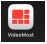 Указать ID и пароль конференции, нажать кнопку «Войти в конференцию»: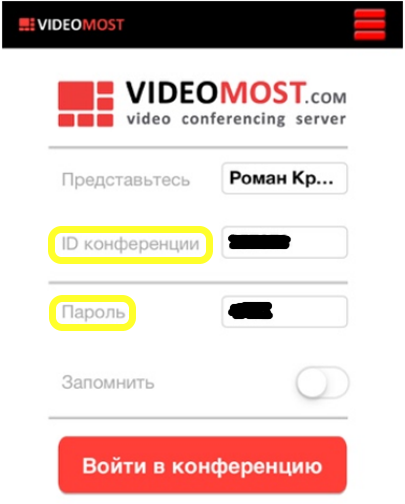 Для выхода из ВКС нажать кнопку «Завершить»:
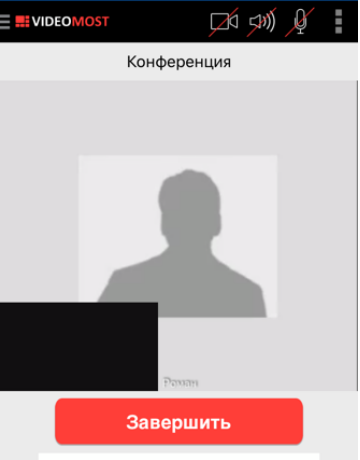 Для подключения с компьютера перейти по предоставленной ссылке и выбрать вариант «Войти через браузер» .Нажать кнопку «Войти в конференцию»: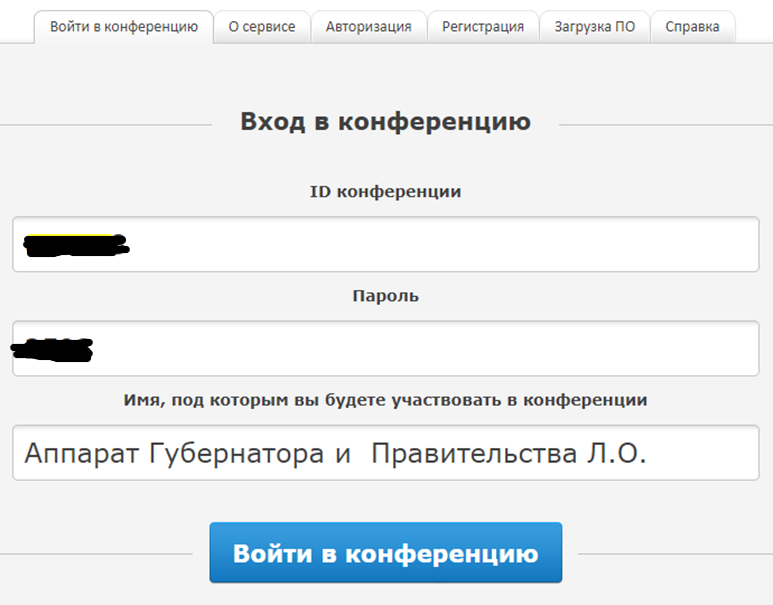 